RESULTADO – TOMADA DE PREÇONº202258EXA19627HEMUO Instituto de Gestão e Humanização – IGH, entidade de direito privado e sem finslucrativos, classificado como Organização Social, vem tornar público o resultado daTomada de Preços, com a finalidade de adquirir bens, insumos e serviços para o HMI -Hospital Materno Infantil, com endereço à Rua R-7, S/N, Setor Oeste, Goiânia, CEP: 74.125-090.OBS: ENVIADO PDF DE CONFIRMAÇÃO BIONEXO COM AS INFORMAÇÕES DE RESULTADOVENCEDOROBJETOQUANTVALORUNITÁRIOR$ 2.200,52VALORTOTALR$H2PARECER DE CARDIOLOGISTA2TECNOLOGIA PLANTÕES 09/08 E 10/08 - 08H ÀS4.401,04E SERVIÇOSMÉDICOS17HLTDA – CNPJ:004.189.941/001-76PARECER DE CARDIOLOGISTAPLANTÕES 09/08 E 10/08 - 08H ÀS2R$ 2.200,50R$4.401,0417HR$8.802,0819627/2022Goiânia/GO, 23 de agosto de 2022.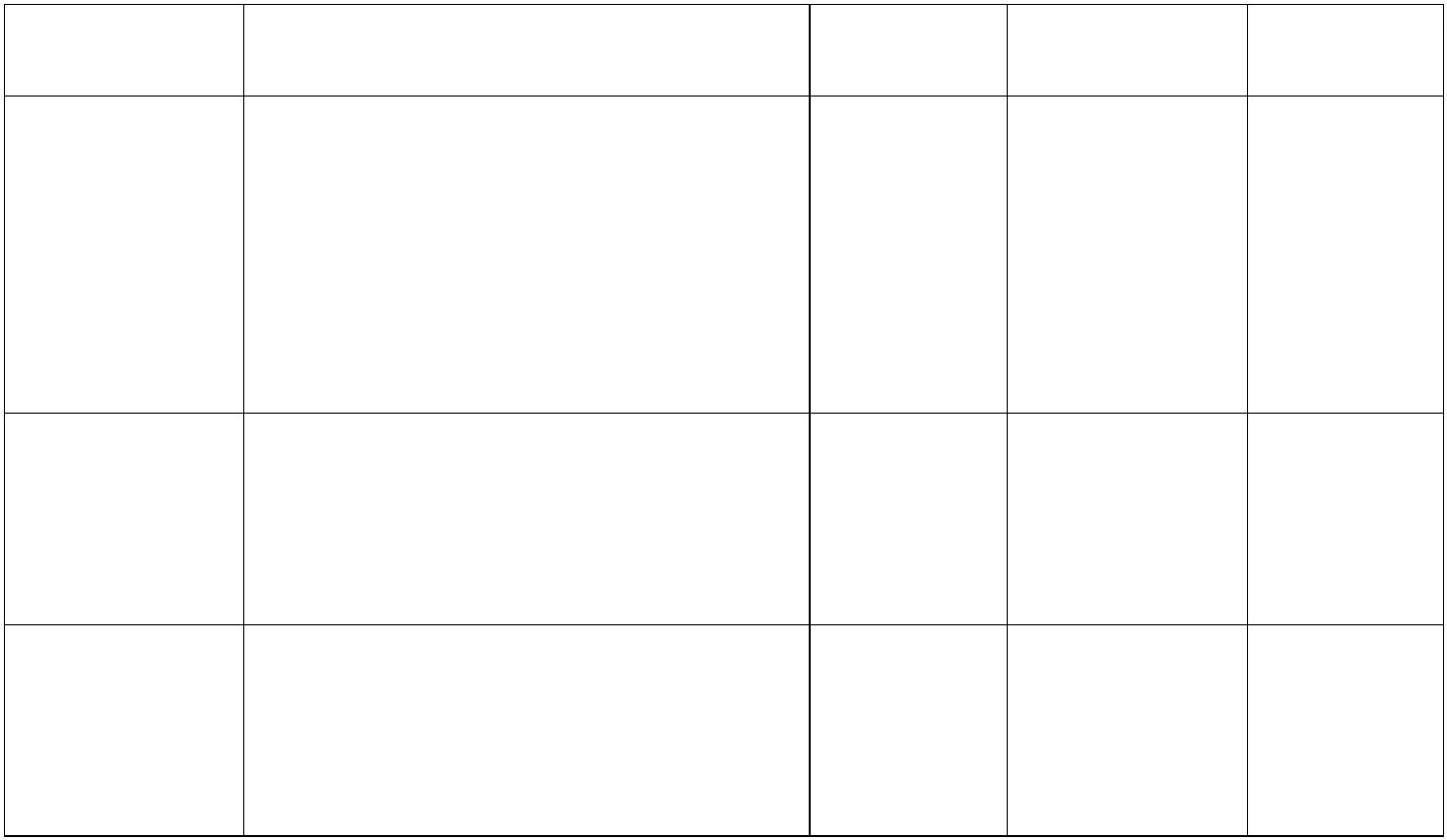 